Vocabulary: Multiplying Fractions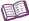 VocabularyDenominator – the bottom number in a fraction.The denominator represents the number of equal parts the whole has been divided into.For example, in the fraction , the denominator shows that the whole has been divided into 5 equal parts.Fraction – a number that shows the relationship between a part and a whole.A fraction consists of a denominator (bottom number) and a numerator (top number).An improper fraction has a numerator that is greater than or equal to its denominator.Numerator – the top number in a fraction.The numerator counts the number of equal parts indicated by the fraction.For example, in the fraction , the numerator shows that the fraction refers to 3 of the 5 equal parts that make up the whole.Product – the result of multiplication.For example, the product of  and  is , because    = .Simplify – to reduce in complexity.A simplified fraction is equivalent (equal) to the original fraction but has all common factors divided out of the numerator and denominator.For example,  can be simplified to  by dividing the numerator and denominator by 6.A fraction is in simplest form when the numerator and denominator can only be divided by 1. For example,  and  are in simplest form.